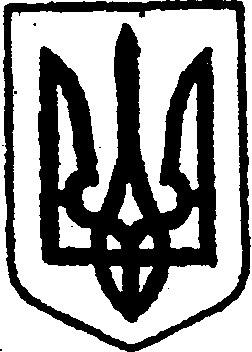 КИЇВСЬКА ОБЛАСТЬТЕТІЇВСЬКА МІСЬКА РАДАVІІІ СКЛИКАННЯДВАНАДЦЯТА  СЕСІЯПРОЄКТ Р І Ш Е Н Н Я 02 грудня 2021 р.                                                              №     - 12 - VІІІПро надання дозволу на приватизацію об’єкта комунальної власності Тетіївської міської територіальної громади  шляхом викупу       Керуючись п. 30 ч.1 ст. 26 Закону України «Про місцеве самоврядування в Україні», відповідно до ст. 15 Закону України «Про приватизацію державного і комунального майна», Порядку проведення електронних аукціонів для продажу об’єктів малої приватизації та визначення додаткових умов продажу, затвердженого постановою Кабінету Міністрів України від 10 травня 2018 року № 432, враховуючи рекомендації постійної депутатської комісії з питань торгівлі, житлово-комунального господарства, побутового обслуговування, громадського харчування, управління комунальною власністю,  благоустрою, транспорту, зв’язку, Тетіївська міська рада В И Р І Ш И Л А:1. Затвердити протокол  про результати електронного аукціону  № UA-PS-2021-11-11-000088-1 від 30 листопада 2021 року щодо приватизації комплексу водонапірних споруд,  шляхом викупу ФОП Романюк Оленою Павлівною (додається).2. Надати дозвіл на приватизацію комплексу водонапірних споруд, що складається із двох нежитлових будівель площами 60,7 кв. м., 27 кв. м., водонапірної башні площею 3,1 кв. м., та знаходиться за адресою: Київська область, Білоцерківський район, м. Тетіїв, вул. Цвіткова, 38Б, шляхом викупу ФОП Романюк Оленою Павлівною за запропонованою нею ціною 200 000 (двісті тисяч) гривень, без ПДВ.3. Виконавчому комітету Тетіївської міської ради опублікувати дане рішення  на офіційному сайті міської ради та в електронній торговій системі у термін, передбачений чинним законодавством України.4. Контроль за виконанням даного рішення покласти на першого заступника міського голови Кизимишина В. Й. та на постійну депутатську комісію з питань торгівлі, житлово-комунального господарства, побутового обслуговування, громадського харчування, управління комунальною власністю, благоустрою, транспорту, зв’язку (голова – Фармагей В.).Міський голова                                             Богдан БАЛАГУРА